от 22 ноября 2023 года  №  1075О мероприятиях по обеспечению безопасности людей на водных объектах  Звениговского муниципального района, охране их жизни и здоровья в период становления ледового покрова на водных объектах  В соответствии с Федеральным законом от 6 октября 2003 года № 131-ФЗ «Об общих принципах организации местного самоуправления в Российской Федерации», Постановлением Правительства Российской Федерации от 14 декабря 2006 г № 769 «О порядке утверждения правил охраны жизни людей на водных объектах»,  Постановлением Правительства Республики Марий Эл от 24 августа 2009 г. №194 «О мерах по обеспечению безопасности людей на водных объектах, охраны их жизни и здоровья в Республике Марий Эл», в связи с началом становления ледового покрова на водных объектах на территории Звениговского муниципального района, руководствуясь п. 6.1 Положения об Администрации Звениговского муниципального района Республики Марий Эл, Администрация Звениговского муниципального района Республики Марий ЭлПОСТАНОВЛЯЕТ:1.Запретить выход людей и выезд транспортных средств на ледовый покров водных объектов на территории Звениговского муниципального района в период становления льда при толщине менее 7 сантиметров до установления безопасной толщины льда. 2.Рекомендовать главам городских и сельских администраций Звениговского муниципального района:организовать информирование населения о запрете выхода и выезда на ледовый покров водных объектов на территории Звениговского района;установить на берегах водоемов с целью обеспечения безопасности людей на водных объектах знаки безопасности  о запрете перехода (переезда) по льду.3.Определить ответственным должностным лицом за обеспечение безопасности людей на водных объектах, расположенных на территории  Звениговского муниципального района Григорьева Д.Г., и.о.первого заместителя главы Администрации  Звениговского муниципального района.4.Отделу образования Администрации Звениговского муниципального района организовать в образовательных организациях проведение профилактической и разъяснительной работы по соблюдению правил поведения на водоёмах и информирование детей и их родителей о запрете выхода на лёд.5.Контроль за исполнением настоящего постановления возложить на и.о.первого заместителя главы Администрации Звениговского муниципального района Республики Марий Эл Григорьева Д.Г.6.Настоящее постановление вступает в силу со дня его подписания. Рыбакова М.В.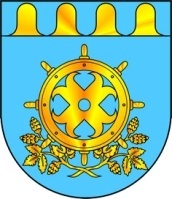 МАРИЙ ЭЛ РЕСПУБЛИКЫН ЗВЕНИГОВОМУНИЦИПАЛ РАЙОНЫН АДМИНИСТРАЦИЙЫНАДМИНИСТРАЦИЯЗВЕНИГОВСКОГО МУНИЦИПАЛЬНОГО РАЙОНАРЕСПУБЛИКИ МАРИЙ ЭЛПУНЧАЛПОСТАНОВЛЕНИЕГлава Администрации                                                С.В.Петров